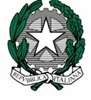 Ministero dell'Istruzione, dell'Università e della RicercaISTITUTO COMPRENSIVO UDINE VIVIA XXV APRILE, 1 – 33100 UdineCodice Fiscale: 94134550303 - Codice Meccanografico UDIC85800Qe-mail: udic85800@istruzione.itpec: udic85800q@pec.istruzione.it  Tel : 0432 1276611DELIBERA n.10 DEL CONSIGLIO DI ISTITUTO Verbale n.3 2020/2021Elezione del Presidente del Consiglio di IstitutoIL CONSIGLIO D’ ISTITUTOVISTO il D.Lgs. 297/1994 “Testo Unico delle disposizioni legislative in materia di istruzione”VISTA la Circolare n.105/1975Elegge all’unanimità la sig.ra Claudia Panardo quale Presidente del Consiglio di Istituto per il triennio 2020/2023.Il Consiglio di Istituto delibera all’unanimità.Delibera n.10Avverso la presente deliberazione, ai sensi dell’art. 14, comma n. 7, del D.P.R. n. 275/1999 è ammesso reclamo allo stesso consiglio entro il termine di 15 giorni dalla data di pubblicazione all’albo della scuola. Decorso tale termine la deliberazione è definitiva e contro di essa è esperibile ricorso giurisdizionale al TAR ovvero ricorso straordinario al Capo dello Stato entro il termine rispettivamente di 60 e 120 giorni dalla data di pubblicazioneMinistero dell'Istruzione, dell'Università e della RicercaISTITUTO COMPRENSIVO UDINE VIVIA XXV APRILE, 1 – 33100 UdineCodice Fiscale: 94134550303 - Codice Meccanografico UDIC85800Qe-mail: udic85800@istruzione.itpec: udic85800q@pec.istruzione.it  Tel : 0432 1276611DELIBERA n.11 DEL CONSIGLIO DI ISTITUTOVerbale n.3 2020/2021Nomina del SegretarioIL CONSIGLIO D’ ISTITUTOVISTO il D.Lgs. 297/1994 “Testo Unico delle disposizioni legislative in materia di istruzione”VISTA la Circolare n.105/1975Elegge all’unanimità la docente Rosa Ambrosino quale segretario del Consiglio di Istituto per il triennio 2020/2023.Il Consiglio di Istituto delibera all’unanimità.Delibera n.11Avverso la presente deliberazione, ai sensi dell’art. 14, comma n. 7, del D.P.R. n. 275/1999 è ammesso reclamo allo stesso consiglio entro il termine di 15 giorni dalla data di pubblicazione all’albo della scuola. Decorso tale termine la deliberazione è definitiva e contro di essa è esperibile ricorso giurisdizionale al TAR ovvero ricorso straordinario al Capo dello Stato entro il termine rispettivamente di 60 e 120 giorni dalla data di pubblicazioneMinistero dell'Istruzione, dell'Università e della RicercaISTITUTO COMPRENSIVO UDINE VIVIA XXV APRILE, 1 – 33100 UdineCodice Fiscale: 94134550303 - Codice Meccanografico UDIC85800Qe-mail: udic85800@istruzione.itpec: udic85800q@pec.istruzione.it  Tel : 0432 1276611DELIBERA n.12 DEL CONSIGLIO DI ISTITUTOVerbale n.3 2020/2021Eventuale elezione del vicepresidente:IL CONSIGLIO D’ ISTITUTOVISTO il D.Lgs. 297/1994 “Testo Unico delle disposizioni legislative in materia di istruzione”VISTA la Circolare n.105/1975 art.10Decide di non procedere all’elezione del vicepresidente.Il Consiglio di Istituto delibera all’unanimità.Delibera n.12Avverso la presente deliberazione, ai sensi dell’art. 14, comma n. 7, del D.P.R. n. 275/1999 è ammesso reclamo allo stesso consiglio entro il termine di 15 giorni dalla data di pubblicazione all’albo della scuola. Decorso tale termine la deliberazione è definitiva e contro di essa è esperibile ricorso giurisdizionale al TAR ovvero ricorso straordinario al Capo dello Stato entro il termine rispettivamente di 60 e 120 giorni dalla data di pubblicazioneMinistero dell'Istruzione, dell'Università e della RicercaISTITUTO COMPRENSIVO UDINE VIVIA XXV APRILE, 1 – 33100 UdineCodice Fiscale: 94134550303 - Codice Meccanografico UDIC85800Qe-mail: udic85800@istruzione.itpec: udic85800q@pec.istruzione.it  Tel : 0432 1276611DELIBERA N.13 DEL CONSIGLIO DI ISTITUTO Verbale n.3 2020/2021Elezione della Giunta Esecutiva.IL CONSIGLIO D’ ISTITUTOVISTO il DLgs 297/1994 “Testo Unico delle disposizioni legislative in materia di istruzione”;VISTA la circolare n.105/1975Elegge i membri della Giunta esecutiva:.all’unanimitàDELIBERA n. 13/2020Avverso la presente deliberazione, ai sensi dell’art. 14, comma n. 7, del D.P.R. n. 275/1999 è ammesso reclamo allo stesso consiglio entro il termine di 15 giorni dalla data di pubblicazione all’albo della scuola. Decorso tale termine la deliberazione è definitiva e contro di essa è esperibile ricorso giurisdizionale al TAR ovvero ricorso straordinario al Capo dello Stato entro il termine rispettivamente di 60 e 120 giorni dalla data di pubblicazioneMinistero dell'Istruzione, dell'Università e della RicercaISTITUTO COMPRENSIVO UDINE VIVIA XXV APRILE, 1 – 33100 UdineCodice Fiscale: 94134550303 - Codice Meccanografico UDIC85800Qe-mail: udic85800@istruzione.itpec: udic85800q@pec.istruzione.it  Tel : 0432 1276611DELIBERA N.14 DEL CONSIGLIO DI ISTITUTO Verbale n.3 2020/2021Integrazione ordine del giornoIL CONSIGLIO D’ ISTITUTOVISTO il DLgs 297/1994 “Testo Unico delle disposizioni legislative in materia di istruzione”;VISTA la Circolare 105/1975Integra l’ODG con i seguenti punti:Uscita anticipata alunni 23 dicembre 2020;Regolamento per la gestione del patrimonio e degli inventari;Orario di apertura dei plessi scolastici.all’unanimitàDELIBERA n. 14/2020Avverso la presente deliberazione, ai sensi dell’art. 14, comma n. 7, del D.P.R. n. 275/1999 è ammesso reclamo allo stesso consiglio entro il termine di 15 giorni dalla data di pubblicazione all’albo della scuola. Decorso tale termine la deliberazione è definitiva e contro di essa è esperibile ricorso giurisdizionale al TAR ovvero ricorso straordinario al Capo dello Stato entro il termine rispettivamente di 60 e 120 giorni dalla data di pubblicazioneMinistero dell'Istruzione, dell'Università e della RicercaISTITUTO COMPRENSIVO UDINE VIVIA XXV APRILE, 1 – 33100 UdineCodice Fiscale: 94134550303 - Codice Meccanografico UDIC85800Qe-mail: udic85800@istruzione.itpec: udic85800q@pec.istruzione.it  Tel : 0432 1276611DELIBERA N.15 DEL CONSIGLIO DI ISTITUTO Verbale n.3 2020/2021Elezione membro Comitato di valutazioneIL CONSIGLIO D’ ISTITUTOVISTO il DLgs 297/1994 “Testo Unico delle disposizioni legislative in materia di istruzione”VISTO il DPR 249/1998 Regolamento recante lo “Statuto delle studentesse e degli studenti”VISTO  il DPR 235/07 Regolamento recante modifiche ed integrazioni al decreto del Presidente della Repubblica 24 giugno 1998, n. 249:all’unanimitàDELIBERA n. 15/2020Avverso la presente deliberazione, ai sensi dell’art. 14, comma n. 7, del D.P.R. n. 275/1999 è ammesso reclamo allo stesso consiglio entro il termine di 15 giorni dalla data di pubblicazione all’albo della scuola. Decorso tale termine la deliberazione è definitiva e contro di essa è esperibile ricorso giurisdizionale al TAR ovvero ricorso straordinario al Capo dello Stato entro il termine rispettivamente di 60 e 120 giorni dalla data di pubblicazioneMinistero dell'Istruzione, dell'Università e della RicercaISTITUTO COMPRENSIVO UDINE VIVIA XXV APRILE, 1 – 33100 UdineCodice Fiscale: 94134550303 - Codice Meccanografico UDIC85800Qe-mail: udic85800@istruzione.itpec: udic85800q@pec.istruzione.it  Tel : 0432 1276611DELIBERA N.16 DEL CONSIGLIO DI ISTITUTO Verbale n.3 2020/2021Elezione Organo di garanzia internoIL CONSIGLIO D’ ISTITUTOVISTO il DLgs 297/1994 “Testo Unico delle disposizioni legislative in materia di istruzione”VISTO il DPR 249/1998 Regolamento recante lo “Statuto delle studentesse e degli studenti”VISTO il DPR 235/07 Regolamento recante modifiche ed integrazioni al decreto del Presidente della Repubblica 24 giugno 1998, n. 249Elegge l’Organo di garanzia interno:all’unanimitàDELIBERA n. 16/2020Avverso la presente deliberazione, ai sensi dell’art. 14, comma n. 7, del D.P.R. n. 275/1999 è ammesso reclamo allo stesso consiglio entro il termine di 15 giorni dalla data di pubblicazione all’albo della scuola. Decorso tale termine la deliberazione è definitiva e contro di essa è esperibile ricorso giurisdizionale al TAR ovvero ricorso straordinario al Capo dello Stato entro il termine rispettivamente di 60 e 120 giorni dalla data di pubblicazioneMinistero dell'Istruzione, dell'Università e della RicercaISTITUTO COMPRENSIVO UDINE VIVIA XXV APRILE, 1 – 33100 UdineCodice Fiscale: 94134550303 - Codice Meccanografico UDIC85800Qe-mail: udic85800@istruzione.itpec: udic85800q@pec.istruzione.it  Tel : 0432 1276611DELIBERA N.17 DEL CONSIGLIO DI ISTITUTO Verbale n.3 2020/2021Variazioni di bilancioIL CONSIGLIO D’ ISTITUTOVISTO il DI 129/2018Approva le variazioni di bilancio proposte di cui all’allegato 1.all’unanimitàDELIBERA n. 17/2020Avverso la presente deliberazione, ai sensi dell’art. 14, comma n. 7, del D.P.R. n. 275/1999 è ammesso reclamo allo stesso consiglio entro il termine di 15 giorni dalla data di pubblicazione all’albo della scuola. Decorso tale termine la deliberazione è definitiva e contro di essa è esperibile ricorso giurisdizionale al TAR ovvero ricorso straordinario al Capo dello Stato entro il termine rispettivamente di 60 e 120 giorni dalla data di pubblicazioneMinistero dell'Istruzione, dell'Università e della RicercaISTITUTO COMPRENSIVO UDINE VIVIA XXV APRILE, 1 – 33100 UdineCodice Fiscale: 94134550303 - Codice Meccanografico UDIC85800Qe-mail: udic85800@istruzione.itpec: udic85800q@pec.istruzione.it  Tel : 0432 1276611DELIBERA N.18 DEL CONSIGLIO DI ISTITUTO Verbale n.3 2020/2021Organizzazione a.s.2021/2022 (DADA, orario Mazzini, seconda lingua comunitaria)IL CONSIGLIO D’ ISTITUTOVISTO il D.Lgs. 297/1994Il Consiglio si esprime a favore dell’orario proposto dalle docenti e dai genitori del plesso Mazzini;Il Consiglio si esprime a favore della sospensione temporanea della metodologia DADA nelle scuole secondarie di primo grado per tutto il periodo emergenziale.Astenuti: 1Contrari: 0Favorevoli: 14DELIBERA n. 18/2020Avverso la presente deliberazione, ai sensi dell’art. 14, comma n. 7, del D.P.R. n. 275/1999 è ammesso reclamo allo stesso consiglio entro il termine di 15 giorni dalla data di pubblicazione all’albo della scuola. Decorso tale termine la deliberazione è definitiva e contro di essa è esperibile ricorso giurisdizionale al TAR ovvero ricorso straordinario al Capo dello Stato entro il termine rispettivamente di 60 e 120 giorni dalla data di pubblicazioneMinistero dell'Istruzione, dell'Università e della RicercaISTITUTO COMPRENSIVO UDINE VIVIA XXV APRILE, 1 – 33100 UdineCodice Fiscale: 94134550303 - Codice Meccanografico UDIC85800Qe-mail: udic85800@istruzione.itpec: udic85800q@pec.istruzione.it  Tel : 0432 1276611DELIBERA N.19 DEL CONSIGLIO DI ISTITUTO Verbale n.3 2020/2021Criteri accoglienza domande di iscrizione alunni a.s.2021/2022IL CONSIGLIO D’ ISTITUTOVISTA la Circolare n. 22194 del 13 novembre 2020VISTO il D.Lgs. 297/1994VISTA la Circolare n.105/1975 Approva i seguenti Criteri per l’Ammissione degli Alunni alla scuola dell’Infanzia Precedenze: 1. alunno iscritto nel plesso nell’anno scolastico precedente; 2. alunno con fratelli frequentanti regolarmente il Plesso medesimo; 3. alunno residente nell’area di pertinenza del plesso; 4. alunno residente nell’area di pertinenza dell’istituto; 5. alunno in situazione di disabilità certificata; 6. alunno residente nel comune di Udine; 7. alunno segnalato dai Servizi Sociali; 8. alunno che l’anno successivo andrà alla Scuola Primaria. Punteggi per stilare una graduatoria a parità di precedenze: ● alunno con un solo genitore punti 8 ● alunno con due genitori entrambi lavoratori punti 4 ● alunno con almeno un fratello iscritto nel plesso o in altri plessi dell’istituto punti 4 ● alunno con genitori o fratelli in situazione di disabilità attestata punti 2 ● alunno affidato ai servizi sociali o strutture di accoglienza punti 2 ● alunno con nonni residenti nell’area di pertinenza del plesso, se non residente punti 2 ● alunno con almeno un genitore non residente, ma che lavora nel comune di Udine punti 2 Criteri per l’ammissione degli alunni alla Scuola Primaria e Secondaria di primo grado Precedenze: 1. alunno nella fascia dell’obbligo di istruzione; 2. alunno proveniente da un plesso di scuola dell’infanzia o primaria dell’Istituto; 3. alunno con uno o più fratelli iscritti nello stesso plesso nell’anno precedente;4. alunno residente o domiciliato nell’area di pertinenza del plesso; 5. alunno residente o domiciliato nell’area di pertinenza dell’istituto; 6. alunno residente o domiciliato nell’area di pertinenza del Comune di Udine; 7. alunno non residente, ma con genitore che lavora nel comune di Udine. Criteri per stilare una graduatoria a parità di precedenza: ● alunno in situazione di disabilità certificata; punti 8 ● alunno segnalato dai Servizi Sociali o affidato a strutture di accoglienza; punti 6 ● alunno con genitori o fratelli in situazione di disabilità attestata; punti 4 ● alunno con almeno un fratello iscritto nel plesso o in altri plessi dell’istituto. punti 4all’unanimitàDELIBERA n. 19/2020Avverso la presente deliberazione, ai sensi dell’art. 14, comma n. 7, del D.P.R. n. 275/1999 è ammesso reclamo allo stesso consiglio entro il termine di 15 giorni dalla data di pubblicazione all’albo della scuola. Decorso tale termine la deliberazione è definitiva e contro di essa è esperibile ricorso giurisdizionale al TAR ovvero ricorso straordinario al Capo dello Stato entro il termine rispettivamente di 60 e 120 giorni dalla data di pubblicazioneMinistero dell'Istruzione, dell'Università e della RicercaISTITUTO COMPRENSIVO UDINE VIVIA XXV APRILE, 1 – 33100 UdineCodice Fiscale: 94134550303 - Codice Meccanografico UDIC85800Qe-mail: udic85800@istruzione.itpec: udic85800q@pec.istruzione.it  Tel : 0432 1276611DELIBERA N.20 DEL CONSIGLIO DI ISTITUTO Verbale n.3 2020/2021Adesione rete SHARE per Scuola in OspedaleIL CONSIGLIO D’ ISTITUTOVISTO il DI 129/2018 “Nuovo Regolamento di contabilità delle scuole”Aderisce esprime parere favorevole all’adesione alla Rete di Scopo SHAREall’unanimitàDELIBERA n. 20/2020Avverso la presente deliberazione, ai sensi dell’art. 14, comma n. 7, del D.P.R. n. 275/1999 è ammesso reclamo allo stesso consiglio entro il termine di 15 giorni dalla data di pubblicazione all’albo della scuola. Decorso tale termine la deliberazione è definitiva e contro di essa è esperibile ricorso giurisdizionale al TAR ovvero ricorso straordinario al Capo dello Stato entro il termine rispettivamente di 60 e 120 giorni dalla data di pubblicazioneMinistero dell'Istruzione, dell'Università e della RicercaISTITUTO COMPRENSIVO UDINE VIVIA XXV APRILE, 1 – 33100 UdineCodice Fiscale: 94134550303 - Codice Meccanografico UDIC85800Qe-mail: udic85800@istruzione.itpec: udic85800q@pec.istruzione.it  Tel : 0432 1276611DELIBERA N.21 DEL CONSIGLIO DI ISTITUTO Verbale n.3 2020/2021Regolamento Accoglienza Tirocinanti UniversitariIL CONSIGLIO D’ ISTITUTOVISTO il 297/1994 art.10 “Testo Unico delle disposizioni legislative in materia di istruzione”Recepisce il Regolamento Accoglienza Tirocinanti Universitari.all’unanimitàDELIBERA n. 21/2020Avverso la presente deliberazione, ai sensi dell’art. 14, comma n. 7, del D.P.R. n. 275/1999 è ammesso reclamo allo stesso consiglio entro il termine di 15 giorni dalla data di pubblicazione all’albo della scuola. Decorso tale termine la deliberazione è definitiva e contro di essa è esperibile ricorso giurisdizionale al TAR ovvero ricorso straordinario al Capo dello Stato entro il termine rispettivamente di 60 e 120 giorni dalla data di pubblicazioneMinistero dell'Istruzione, dell'Università e della RicercaISTITUTO COMPRENSIVO UDINE VIVIA XXV APRILE, 1 – 33100 UdineCodice Fiscale: 94134550303 - Codice Meccanografico UDIC85800Qe-mail: udic85800@istruzione.itpec: udic85800q@pec.istruzione.it  Tel : 0432 1276611DELIBERA N.22 DEL CONSIGLIO DI ISTITUTO Verbale n.3 2020/2021Regolamento Accoglienza EducatoriIL CONSIGLIO D’ ISTITUTOVISTO il 297/1994 art.10 “Testo Unico delle disposizioni legislative in materia di istruzione”Recepisce il Regolamento Accoglienza Educatoriall’unanimitàDELIBERA n. 22/2020Avverso la presente deliberazione, ai sensi dell’art. 14, comma n. 7, del D.P.R. n. 275/1999 è ammesso reclamo allo stesso consiglio entro il termine di 15 giorni dalla data di pubblicazione all’albo della scuola. Decorso tale termine la deliberazione è definitiva e contro di essa è esperibile ricorso giurisdizionale al TAR ovvero ricorso straordinario al Capo dello Stato entro il termine rispettivamente di 60 e 120 giorni dalla data di pubblicazioneMinistero dell'Istruzione, dell'Università e della RicercaISTITUTO COMPRENSIVO UDINE VIVIA XXV APRILE, 1 – 33100 UdineCodice Fiscale: 94134550303 - Codice Meccanografico UDIC85800Qe-mail: udic85800@istruzione.itpec: udic85800q@pec.istruzione.it  Tel : 0432 1276611DELIBERA N.23 DEL CONSIGLIO DI ISTITUTO Verbale n.3 2020/2021Regolamento utilizzo aula informaticaIL CONSIGLIO D’ ISTITUTOVISTO il 297/1994 art.10 “Testo Unico delle disposizioni legislative in materia di istruzione”Recepisce il Regolamento di utilizzo dell’aula informaticaall’unanimitàDELIBERA n. 23/2020Avverso la presente deliberazione, ai sensi dell’art. 14, comma n. 7, del D.P.R. n. 275/1999 è ammesso reclamo allo stesso consiglio entro il termine di 15 giorni dalla data di pubblicazione all’albo della scuola. Decorso tale termine la deliberazione è definitiva e contro di essa è esperibile ricorso giurisdizionale al TAR ovvero ricorso straordinario al Capo dello Stato entro il termine rispettivamente di 60 e 120 giorni dalla data di pubblicazioneMinistero dell'Istruzione, dell'Università e della RicercaISTITUTO COMPRENSIVO UDINE VIVIA XXV APRILE, 1 – 33100 UdineCodice Fiscale: 94134550303 - Codice Meccanografico UDIC85800Qe-mail: udic85800@istruzione.itpec: udic85800q@pec.istruzione.it  Tel : 0432 1276611DELIBERA N.24 DEL CONSIGLIO DI ISTITUTO Verbale n.3 2020/2021Regolamento Organo di garanzia internoIL CONSIGLIO D’ ISTITUTOVISTO il 297/1994 art.10 “Testo Unico delle disposizioni legislative in materia di istruzione”VISTO il DLgs 297/1994 “Testo Unico delle disposizioni legislative in materia di istruzione”VISTO il DPR 249/1998 Regolamento recante lo “Statuto delle studentesse e degli studenti”VISTO il DPR 235/07 Regolamento recante modifiche ed integrazioni al decreto del Presidente della Repubblica 24 giugno 1998, n. 249Recepisce il Regolamento Organo di garanzia interno.all’unanimitàDELIBERA n. 24/2020Avverso la presente deliberazione, ai sensi dell’art. 14, comma n. 7, del D.P.R. n. 275/1999 è ammesso reclamo allo stesso consiglio entro il termine di 15 giorni dalla data di pubblicazione all’albo della scuola. Decorso tale termine la deliberazione è definitiva e contro di essa è esperibile ricorso giurisdizionale al TAR ovvero ricorso straordinario al Capo dello Stato entro il termine rispettivamente di 60 e 120 giorni dalla data di pubblicazioneMinistero dell'Istruzione, dell'Università e della RicercaISTITUTO COMPRENSIVO UDINE VIVIA XXV APRILE, 1 – 33100 UdineCodice Fiscale: 94134550303 - Codice Meccanografico UDIC85800Qe-mail: udic85800@istruzione.itpec: udic85800q@pec.istruzione.it  Tel : 0432 1276611DELIBERA N.25 DEL CONSIGLIO DI ISTITUTO Verbale n.3 2020/2021Regolamento Fondo economaleIL CONSIGLIO D’ ISTITUTOVISTO il DI 129/2018 “Nuovo regolamento di contabilità delle istituzioni scolastiche”Recepisce il Regolamento del Fondo economale.all’unanimitàDELIBERA n. 25/2020Avverso la presente deliberazione, ai sensi dell’art. 14, comma n. 7, del D.P.R. n. 275/1999 è ammesso reclamo allo stesso consiglio entro il termine di 15 giorni dalla data di pubblicazione all’albo della scuola. Decorso tale termine la deliberazione è definitiva e contro di essa è esperibile ricorso giurisdizionale al TAR ovvero ricorso straordinario al Capo dello Stato entro il termine rispettivamente di 60 e 120 giorni dalla data di pubblicazioneMinistero dell'Istruzione, dell'Università e della RicercaISTITUTO COMPRENSIVO UDINE VIVIA XXV APRILE, 1 – 33100 UdineCodice Fiscale: 94134550303 - Codice Meccanografico UDIC85800Qe-mail: udic85800@istruzione.itpec: udic85800q@pec.istruzione.it  Tel : 0432 1276611DELIBERA N.26 DEL CONSIGLIO DI ISTITUTO Verbale n.3 2020/2021Regolamento per la gestione del patrimonio e degli inventariIL CONSIGLIO D’ ISTITUTOVISTO il DI 129/2018 “Nuovo regolamento di contabilità delle istituzioni scolastiche”Recepisce il Regolamento per la gestione del patrimonio e degli inventari.all’unanimitàDELIBERA n. 26/2020Avverso la presente deliberazione, ai sensi dell’art. 14, comma n. 7, del D.P.R. n. 275/1999 è ammesso reclamo allo stesso consiglio entro il termine di 15 giorni dalla data di pubblicazione all’albo della scuola. Decorso tale termine la deliberazione è definitiva e contro di essa è esperibile ricorso giurisdizionale al TAR ovvero ricorso straordinario al Capo dello Stato entro il termine rispettivamente di 60 e 120 giorni dalla data di pubblicazioneMinistero dell'Istruzione, dell'Università e della RicercaISTITUTO COMPRENSIVO UDINE VIVIA XXV APRILE, 1 – 33100 UdineCodice Fiscale: 94134550303 - Codice Meccanografico UDIC85800Qe-mail: udic85800@istruzione.itpec: udic85800q@pec.istruzione.it  Tel : 0432 1276611DELIBERA N.27 DEL CONSIGLIO DI ISTITUTO Verbale n.3 2020/2021Adesione/ratifica ConvenzioniIL CONSIGLIO D’ ISTITUTOVISTO il D.P.R. n. 275/1999 “Regolamento recante norme in materia di autonomia delle istituzioni scolastiche”VISTO il D.Lgs. 297/1994 “Testo Unico delle disposizioni legislative in materia di istruzione”VISTO il DI 129/2018Il Consiglio ratifica le seguenti convenzioni:Convenzione di cassa-servizio di tesoreria;Convenzione Associazione di robotica per progetto STEM;Convenzione con Associazione il Pellicano per doposcuola Bandi ad hoc Comune di Udine;all’unanimitàDELIBERA n. 27/2020Avverso la presente deliberazione, ai sensi dell’art. 14, comma n. 7, del D.P.R. n. 275/1999 è ammesso reclamo allo stesso consiglio entro il termine di 15 giorni dalla data di pubblicazione all’albo della scuola. Decorso tale termine la deliberazione è definitiva e contro di essa è esperibile ricorso giurisdizionale al TAR ovvero ricorso straordinario al Capo dello Stato entro il termine rispettivamente di 60 e 120 giorni dalla data di pubblicazioneMinistero dell'Istruzione, dell'Università e della RicercaISTITUTO COMPRENSIVO UDINE VIVIA XXV APRILE, 1 – 33100 UdineCodice Fiscale: 94134550303 - Codice Meccanografico UDIC85800Qe-mail: udic85800@istruzione.itpec: udic85800q@pec.istruzione.it  Tel : 0432 1276611DELIBERA N.28 DEL CONSIGLIO DI ISTITUTO Verbale n.3 2020/2021Uscita anticipata alunni 23 dicembre 2020Il giorno 23 dicembre gli alunni delle scuole primarie e secondarie di primo grado usciranno alle ore 13.00 senza pranzo. Gli alunni delle scuole dell’infanzia usciranno alle ore 12.00 senza pranzo.IL CONSIGLIO D’ ISTITUTOVISTO il D.P.R. n. 275/1999 “Regolamento recante norme in materia di autonomia delle istituzioni scolastiche”VISTO il D.Lgs. 297/1994 “Testo Unico delle disposizioni legislative in materia di istruzione”VISTA la Circolare n.105/1975all’unanimitàDELIBERA n. 28/2020Avverso la presente deliberazione, ai sensi dell’art. 14, comma n. 7, del D.P.R. n. 275/1999 è ammesso reclamo allo stesso consiglio entro il termine di 15 giorni dalla data di pubblicazione all’albo della scuola. Decorso tale termine la deliberazione è definitiva e contro di essa è esperibile ricorso giurisdizionale al TAR ovvero ricorso straordinario al Capo dello Stato entro il termine rispettivamente di 60 e 120 giorni dalla data di pubblicazioneMinistero dell'Istruzione, dell'Università e della RicercaISTITUTO COMPRENSIVO UDINE VIVIA XXV APRILE, 1 – 33100 UdineCodice Fiscale: 94134550303 - Codice Meccanografico UDIC85800Qe-mail: udic85800@istruzione.itpec: udic85800q@pec.istruzione.it  Tel : 0432 1276611DELIBERA N.29 DEL CONSIGLIO DI ISTITUTO Verbale n.3 2020/2021Orario di apertura dei plessi scolasticiI plessi scolastici sono aperti secondo quanto riportato nella tabella sottostante:IL CONSIGLIO D’ ISTITUTOVISTO il D.P.R. n. 275/1999 “Regolamento recante norme in materia di autonomia delle istituzioni scolastiche”VISTO il D.Lgs. 297/1994 “Testo Unico delle disposizioni legislative in materia di istruzione”VISTA la Circolare n.105/1975all’unanimitàDELIBERA n. 29/2020Avverso la presente deliberazione, ai sensi dell’art. 14, comma n. 7, del D.P.R. n. 275/1999 è ammesso reclamo allo stesso consiglio entro il termine di 15 giorni dalla data di pubblicazione all’albo della scuola. Decorso tale termine la deliberazione è definitiva e contro di essa è esperibile ricorso giurisdizionale al TAR ovvero ricorso straordinario al Capo dello Stato entro il termine rispettivamente di 60 e 120 giorni dalla data di pubblicazioneMinistero dell'Istruzione, dell'Università e della RicercaISTITUTO COMPRENSIVO UDINE VIVIA XXV APRILE, 1 – 33100 UdineCodice Fiscale: 94134550303 - Codice Meccanografico UDIC85800Qe-mail: udic85800@istruzione.itpec: udic85800q@pec.istruzione.it  Tel : 0432 1276611DELIBERA N.30 DEL CONSIGLIO DI ISTITUTO Verbale n.3 2020/2021Verbale seduta odiernaIL CONSIGLIO D’ ISTITUTOVISTO il D.P.R. n. 275/1999 “Regolamento recante norme in materia di autonomia delle istituzioni scolastiche”VISTO il D.Lgs. 297/1994 “Testo Unico delle disposizioni legislative in materia di istruzione”VISTA la Circolare n.105/1975Approva il verbale odierno seduta stante.all’unanimitàDELIBERA n. 30/2020Avverso la presente deliberazione, ai sensi dell’art. 14, comma n. 7, del D.P.R. n. 275/1999 è ammesso reclamo allo stesso consiglio entro il termine di 15 giorni dalla data di pubblicazione all’albo della scuola. Decorso tale termine la deliberazione è definitiva e contro di essa è esperibile ricorso giurisdizionale al TAR ovvero ricorso straordinario al Capo dello Stato entro il termine rispettivamente di 60 e 120 giorni dalla data di pubblicazioneComponente Ruolo CognomeNomeDirigente ScolasticoFacchiniBeatriceDSGAGenerosoIlariaGenitoriSclauzeroElenaBertoluttiRominaDocentiRossiGabriellaATACriscentiMaria TeresaComponente docentiBorgatti LoredanaComponente genitoriClaudia PanardoCroatto AlessandraComponente docentiRuolo Borgatti LoredanaComponente genitoriMembroClaudia CancellieriMembro Elia VendraminiSupplente Claudia PanardoComponente docentiMembroMichielin MirandaMembroAmbrosino RosaSupplenteMorgante AdrianaPlesso  Orario Rientri Sacro Cuore7.30-17.06Su 5 giorniForte7.30-17.40Su 5 giorniForte bis7.30-17.00Su 5 giorniGabelli7.30-18.15Su 5 giorniFriz7.30-18.00Su 5 giorniBellavitis 7.30-14.42Martedì e giovedì7.30-17.30CarducciLunedì 7.23-15.30Martedì 7.23-17.30Mercoledì 7.23-18.30Giovedì 7.23-15.30Venerdì 7.23-15.30CarducciLunedì 7.30-16.00Martedì 7.30-17.30Mercoledì 7.30-18.30Giovedì 7.30-15.30Venerdì 7.30-15.30Girardini7.30-14.42Mercoledì7.30-18.00Mazzini 7.30-14.42Mercoledì7.30-18.00Marconi 7.30-16.00Lunedì e mercoledì 7.30-18.00Sabato 7.30-14.00Il segretario verbalizzanteRosa AmbrosinoIl PresidenteClaudia PanardoLa Dirigente scolasticaBeatrice Facchini